PRIJATÉ TEXTYP8_TA(2019)0379Transparentné a predvídateľné pracovné podmienky v Európskej únii ***IVýbor pre zamestnanosť a sociálne veciPE621.099Legislatívne uznesenie Európskeho parlamentu zo 16. apríla 2019 o návrhu smernice Európskeho parlamentu a Rady o transparentných a predvídateľných pracovných podmienkach v Európskej únii (COM(2017)0797 – C8-0006/2018 – 2017/0355(COD))(Riadny legislatívny postup: prvé čítanie)Európsky parlament,–	so zreteľom na návrh Komisie pre Európsky parlament a Radu (COM(2017)0797),–	so zreteľom na článok 294 ods. 2 a článok 153 ods. 1 písm. b) a ods. 2 písm. b) Zmluvy o fungovaní Európskej únie, v súlade s ktorými Komisia predložila návrh Európskemu parlamentu (C8-0006/2018),–	so zreteľom na článok 294 ods. 3 Zmluvy o fungovaní Európskej únie,–	so zreteľom na odôvodnené stanovisko predložené na základe Protokolu č. 2 o uplatňovaní zásad subsidiarity a proporcionality švédskym parlamentom, ktorý tvrdí, že návrh legislatívneho aktu nie je v súlade so zásadou subsidiarity,–	so zreteľom na stanovisko Európskeho hospodárskeho a sociálneho výboru z 23. mája 2018,–	so zreteľom na stanovisko Výboru regiónov zo 5. júla 2018,–	so zreteľom na predbežnú dohodu schválenú gestorským výborom podľa článku 69f ods. 4 rokovacieho poriadku, a na záväzok zástupcu Rady, vyjadrený v liste z 18. februára 2019, schváliť pozíciu Európskeho parlamentu v súlade s článkom 294 ods. 4 Zmluvy o fungovaní Európskej únie,–	so zreteľom na článok 59 rokovacieho poriadku,–	so zreteľom na stanovisko Výboru pre zamestnanosť a sociálne vecí ako aj stanoviská Výboru pre právne veci a Výboru pre práva žien a rodovú rovnosť (A8-0355/2018),1.	prijíma nasledujúcu pozíciu v prvom čítaní;2.	berie na vedomie vyhlásenie Komisie uvedené v prílohe k tomuto uzneseniu;3.	žiada Komisiu, aby mu vec znovu predložila, ak nahrádza, podstatne mení alebo má v úmysle podstatne zmeniť svoj návrh;4.	poveruje svojho predsedu, aby postúpil túto pozíciu Rade, Komisii a národným parlamentom.P8_TC1-COD(2017)0355Pozícia Európskeho parlamentu prijatá v prvom čítaní 16. apríla 2019 na účely prijatia smernice Európskeho parlamentu a Rady (EÚ) 2019/... o transparentných a predvídateľných pracovných podmienkach v Európskej únii(Keďže bola dosiahnutá dohoda medzi Európskym parlamentom a Radou, pozícia Európskeho parlamentu zodpovedá záverečnému legislatívnemu aktu, smernici (EÚ) 2019/1152.)PRÍLOHA K LEGISLATÍVNEMU UZNESENIUVyhlásenie KomisieV súlade s článkom 23 smernice Komisia preskúma uplatňovanie tejto smernice po ôsmich rokoch od nadobudnutia účinnosti s cieľom navrhnúť v prípade potreby potrebné zmeny. Komisia sa vo svojej správe zaväzuje venovať osobitnú pozornosť uplatňovaniu článkov 1 a 14 zo strany členských štátov. Komisia takisto overí súlad s článkom 14 pri posudzovaní toho, či členské štáty plne a správne transponovali smernicu do svojich vnútroštátnych právnych systémov.Európsky parlament2014-2019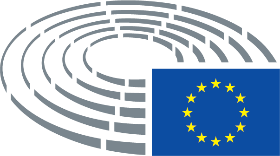 